      AAEGV  Artists Association of Elk Grove Village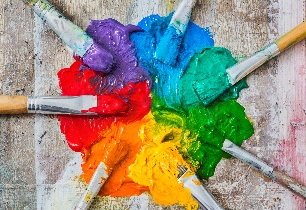                            June Newsletter --  10 June 2022Website:  https://aaegv.org/         Instagram: artinelkgrove         Facebook:  Artists Association of Elk Grove Village    I.    New  Board for the 2022-23 Year      Congratulations to our new Board for the 2022-2023 season! Thank you for stepping up to help us keep the arts alive in our community! Many hands make light work!President:  Mary Kay McMahonVice President:  Nancy MuklewiczSecretary:  Marilyn KnebelTreasurer:  Bob PackheiserChairman positions:Newsletter:   Chris Deger                                Membership:  Terri Sullivan VictoryExhibits:   Tammy Haman                               Programs: Sandy SchmidtHospitality:  Jane Frey                                      Publicity:  Nancy MuklewiczHistorian:  Chris Deger                                     Workshops:  Open PositionIf you would like to join us, we are still looking for a Workshop Chairman. This position would work closely with Sandy as our Program Chair.  Just let any board member know that you're interested! II.   Membership  CallMembership renewals were due on June 1st.  For those who have not yet renewed, please do so right away to  participate in the summer library exhibits.  III.   Upcoming Exhibits  Information 
 June 11, 2022 - pick up your poetry paintings and drop off your Plein Air paintings.  Remember, the themes are only suggestions!  If you have a different piece you would like to exhibit, please bring it! July 16, 2022 - pick up Plein Air Paintings and drop off Blooming Buds. August 20, 2022 - pick up Blooming Buds and drop off Abstracts.These are member only exhibits at the Elk Grove Library. The drop off/pick up time is from 9:15-10:15am unless otherwise noted. Each member is encouraged to bring up to 3 paintings. Please include a business card or a painting label (of similar size) to post with your paintings with your contact information and painting information. All pieces must be wired on the back and ready for hanging. IV.  Follow us on social media – addresses will always be under the letterhead aboveV.  Upcoming  Art Events: Plein Air Buzz       Come join us to paint outdoors! We will meet this summer at various locations.         Tuesday, June 14th  9:30 am  --  we will meet at the grounds of The Pavilion.        Wednesday, July 13th   9:30 am -- the location TBD,        Friday, August 19th   9:30 am -– the location TBD.  Sunday Funday           Open studio available at Art Room of the Pavilion on the first Sunday of each month.  This is     another perk for our AAEGV members to have free studio time once a month.  Bring your    supplies and enjoy some creative times.   Sunday, July 3rd – 1:00 – 3:00 pm     Sunday, August 7th – 1:00 – 3:00 pm Juried Art Show - Art Centre 2022Mark your calendars for our Juried Art Show this fall.  The artist reception will be on Friday, October 14th with the full show that weekend and display of art for the following month.  Each artist may submit up to 3 paintings (only 1 can be 30x30, the rest must be smaller). This is a big deal for us!  We will have a Judge and monetary prizes and Purchase Awards.  The Entry Form will be coming out next month with all the details. Upcoming library exhibit themes           H2O           Juried Art Show (October)          Winter Wall DemonstrationsThere will be no demonstrations for the summer, however, we have a Fall line-up you won't want to miss!September 28th -- Oil Artist: James SwansonOctober 26th --   Botanical Artist:   Leslie Menarik          November 16th -- Pastel Artist:  Nancie King MertzVI.  Art in the Park    Art in the Park was held on Sunday, June 5th (12-5 pm) and it was a huge success! The beautiful weather encouraged many shoppers to come out, stroll the grounds, and enjoy the great art, amusements, and live bands . Special thanks to Deanna Rafidia, the EGV Park District Cultural Arts & Events Manager, for putting together a well-attended event and inviting us to participate.  Our members had 42 items sold collectively.  We hope more artists will join us next year!

Have a great summer, keep creating, and July’s newsletter will be sent around the first the month.  AAEGV Calendar-at-GlanceJuneJuneJuneJuneDayDateTimeEventSa6/119:15-10:00 amPick up Poetry Paintings/ Drop off Plein Air works @ LibraryTu6/149:30 amPlein Art Meet Up – Grounds of the Pavilion (near fountain)JulyJulyJulyJulySu7/031:00 – 3:00 pmSunday Funday—Pavilion Art RoomWe7/139:30 amPlein Art Meet Up – Location TBD Sa7/169:15-10:00 amPick up Plein Air works/Drop off Blooming Buds @ LibraryAugustAugustAugustAugustSu8/071:00 – 3:00 pmSunday Funday—Pavilion Art RoomFr8/199:30 amPlein Art Meet Up – Location TBD Sa8/209:15-10:00 amPick up Blooming Buds works/Drop off Abstracts @ LibrarySeptemberSeptemberSeptemberSeptemberSu9/041:00 – 3:00 pmSunday Funday—Pavilion Art RoomSa9/179:15-10:00 amPick up Abstracts/Drop off H2O works @ LibraryWe9/287:00 – 9:00 pmAAEGV Meeting – Demonstration: Oils/James Swanson @ Pavilion Art RoomOctoberOctoberOctoberOctoberSu10/021:00 – 3:00 pmSunday Funday—Pavilion Art RoomFr10/147:00 pmJuried Art Show – more information to comeWe10/267:00 – 9:00 pmAAEGV Meeting – Demonstration: Botanical Artist:  Leslie Menarik @ Pavilion Art Room